   Mme Sophie Leborgne  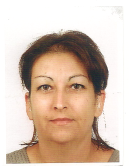 Depuis la rentrée de Septembre les enfants ont fait la connaissance de Sophie Leborgne la nouvelle employée en charge de la surveillance des enfants.La garderie a quitté la salle des mariages et réintégré les anciens locaux entièrement réhabilités. Il s’agit d’une mesure provisoire, le projet de garderie dans le local fond de cour de l’école reste d’actualité (lire infos urbanisme)